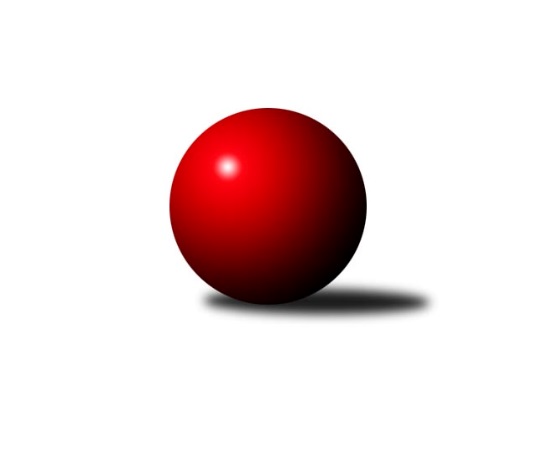 Č.2Ročník 2023/2024	16.7.2024 Jihomoravský KP2 jih 2023/2024Statistika 2. kolaTabulka družstev:		družstvo	záp	výh	rem	proh	skore	sety	průměr	body	plné	dorážka	chyby	1.	TJ Sokol Vracov C	2	2	0	0	11.0 : 1.0 	(12.0 : 4.0)	1742	4	1217	525	33.5	2.	SK Baník Ratíškovice C	2	2	0	0	11.0 : 1.0 	(10.0 : 6.0)	1673	4	1156	518	31	3.	KK Vyškov D	1	1	0	0	6.0 : 0.0 	(5.0 : 3.0)	1534	2	1062	472	35	4.	KK Vyškov E	1	1	0	0	5.0 : 1.0 	(5.0 : 3.0)	1783	2	1221	562	38	5.	SK Podlužan Prušánky D	2	1	0	1	7.0 : 5.0 	(9.0 : 7.0)	1724	2	1213	511	39	6.	TJ Jiskra Kyjov B	2	1	0	1	6.0 : 6.0 	(9.0 : 7.0)	1635	2	1150	485	42	7.	SK Baník Ratíškovice E	2	1	0	1	5.0 : 7.0 	(8.0 : 8.0)	1570	2	1102	468	42	8.	TJ Sokol Šanov D	2	1	0	1	4.0 : 8.0 	(4.0 : 12.0)	1524	2	1101	423	46	9.	SK Baník Ratíškovice D	2	0	0	2	2.0 : 10.0 	(9.0 : 7.0)	1600	0	1174	427	54.5	10.	TJ Sokol Mistřín D	2	0	0	2	2.0 : 10.0 	(4.0 : 12.0)	1541	0	1120	422	53	11.	SK STAK Domanín	2	0	0	2	1.0 : 11.0 	(5.0 : 11.0)	1503	0	1090	413	50Tabulka doma:		družstvo	záp	výh	rem	proh	skore	sety	průměr	body	maximum	minimum	1.	TJ Jiskra Kyjov B	1	1	0	0	6.0 : 0.0 	(7.0 : 1.0)	1581	2	1581	1581	2.	TJ Sokol Vracov C	1	1	0	0	6.0 : 0.0 	(6.0 : 2.0)	1772	2	1772	1772	3.	SK Podlužan Prušánky D	1	1	0	0	6.0 : 0.0 	(6.0 : 2.0)	1758	2	1758	1758	4.	SK Baník Ratíškovice C	1	1	0	0	5.0 : 1.0 	(6.0 : 2.0)	1641	2	1641	1641	5.	SK Baník Ratíškovice E	1	1	0	0	5.0 : 1.0 	(6.0 : 2.0)	1614	2	1614	1614	6.	KK Vyškov E	1	1	0	0	5.0 : 1.0 	(5.0 : 3.0)	1783	2	1783	1783	7.	TJ Sokol Šanov D	1	1	0	0	4.0 : 2.0 	(3.0 : 5.0)	1645	2	1645	1645	8.	KK Vyškov D	0	0	0	0	0.0 : 0.0 	(0.0 : 0.0)	0	0	0	0	9.	TJ Sokol Mistřín D	1	0	0	1	1.0 : 5.0 	(2.0 : 6.0)	1572	0	1572	1572	10.	SK Baník Ratíškovice D	1	0	0	1	0.0 : 6.0 	(4.0 : 4.0)	1583	0	1583	1583	11.	SK STAK Domanín	1	0	0	1	0.0 : 6.0 	(3.0 : 5.0)	1478	0	1478	1478Tabulka venku:		družstvo	záp	výh	rem	proh	skore	sety	průměr	body	maximum	minimum	1.	KK Vyškov D	1	1	0	0	6.0 : 0.0 	(5.0 : 3.0)	1534	2	1534	1534	2.	SK Baník Ratíškovice C	1	1	0	0	6.0 : 0.0 	(4.0 : 4.0)	1705	2	1705	1705	3.	TJ Sokol Vracov C	1	1	0	0	5.0 : 1.0 	(6.0 : 2.0)	1711	2	1711	1711	4.	KK Vyškov E	0	0	0	0	0.0 : 0.0 	(0.0 : 0.0)	0	0	0	0	5.	SK Baník Ratíškovice D	1	0	0	1	2.0 : 4.0 	(5.0 : 3.0)	1617	0	1617	1617	6.	SK Podlužan Prušánky D	1	0	0	1	1.0 : 5.0 	(3.0 : 5.0)	1690	0	1690	1690	7.	SK STAK Domanín	1	0	0	1	1.0 : 5.0 	(2.0 : 6.0)	1527	0	1527	1527	8.	TJ Sokol Mistřín D	1	0	0	1	1.0 : 5.0 	(2.0 : 6.0)	1510	0	1510	1510	9.	TJ Jiskra Kyjov B	1	0	0	1	0.0 : 6.0 	(2.0 : 6.0)	1689	0	1689	1689	10.	SK Baník Ratíškovice E	1	0	0	1	0.0 : 6.0 	(2.0 : 6.0)	1525	0	1525	1525	11.	TJ Sokol Šanov D	1	0	0	1	0.0 : 6.0 	(1.0 : 7.0)	1402	0	1402	1402Tabulka podzimní části:		družstvo	záp	výh	rem	proh	skore	sety	průměr	body	doma	venku	1.	TJ Sokol Vracov C	2	2	0	0	11.0 : 1.0 	(12.0 : 4.0)	1742	4 	1 	0 	0 	1 	0 	0	2.	SK Baník Ratíškovice C	2	2	0	0	11.0 : 1.0 	(10.0 : 6.0)	1673	4 	1 	0 	0 	1 	0 	0	3.	KK Vyškov D	1	1	0	0	6.0 : 0.0 	(5.0 : 3.0)	1534	2 	0 	0 	0 	1 	0 	0	4.	KK Vyškov E	1	1	0	0	5.0 : 1.0 	(5.0 : 3.0)	1783	2 	1 	0 	0 	0 	0 	0	5.	SK Podlužan Prušánky D	2	1	0	1	7.0 : 5.0 	(9.0 : 7.0)	1724	2 	1 	0 	0 	0 	0 	1	6.	TJ Jiskra Kyjov B	2	1	0	1	6.0 : 6.0 	(9.0 : 7.0)	1635	2 	1 	0 	0 	0 	0 	1	7.	SK Baník Ratíškovice E	2	1	0	1	5.0 : 7.0 	(8.0 : 8.0)	1570	2 	1 	0 	0 	0 	0 	1	8.	TJ Sokol Šanov D	2	1	0	1	4.0 : 8.0 	(4.0 : 12.0)	1524	2 	1 	0 	0 	0 	0 	1	9.	SK Baník Ratíškovice D	2	0	0	2	2.0 : 10.0 	(9.0 : 7.0)	1600	0 	0 	0 	1 	0 	0 	1	10.	TJ Sokol Mistřín D	2	0	0	2	2.0 : 10.0 	(4.0 : 12.0)	1541	0 	0 	0 	1 	0 	0 	1	11.	SK STAK Domanín	2	0	0	2	1.0 : 11.0 	(5.0 : 11.0)	1503	0 	0 	0 	1 	0 	0 	1Tabulka jarní části:		družstvo	záp	výh	rem	proh	skore	sety	průměr	body	doma	venku	1.	SK Baník Ratíškovice D	0	0	0	0	0.0 : 0.0 	(0.0 : 0.0)	0	0 	0 	0 	0 	0 	0 	0 	2.	TJ Sokol Šanov D	0	0	0	0	0.0 : 0.0 	(0.0 : 0.0)	0	0 	0 	0 	0 	0 	0 	0 	3.	SK Podlužan Prušánky D	0	0	0	0	0.0 : 0.0 	(0.0 : 0.0)	0	0 	0 	0 	0 	0 	0 	0 	4.	SK Baník Ratíškovice E	0	0	0	0	0.0 : 0.0 	(0.0 : 0.0)	0	0 	0 	0 	0 	0 	0 	0 	5.	SK STAK Domanín	0	0	0	0	0.0 : 0.0 	(0.0 : 0.0)	0	0 	0 	0 	0 	0 	0 	0 	6.	TJ Sokol Mistřín D	0	0	0	0	0.0 : 0.0 	(0.0 : 0.0)	0	0 	0 	0 	0 	0 	0 	0 	7.	TJ Jiskra Kyjov B	0	0	0	0	0.0 : 0.0 	(0.0 : 0.0)	0	0 	0 	0 	0 	0 	0 	0 	8.	KK Vyškov E	0	0	0	0	0.0 : 0.0 	(0.0 : 0.0)	0	0 	0 	0 	0 	0 	0 	0 	9.	TJ Sokol Vracov C	0	0	0	0	0.0 : 0.0 	(0.0 : 0.0)	0	0 	0 	0 	0 	0 	0 	0 	10.	SK Baník Ratíškovice C	0	0	0	0	0.0 : 0.0 	(0.0 : 0.0)	0	0 	0 	0 	0 	0 	0 	0 	11.	KK Vyškov D	0	0	0	0	0.0 : 0.0 	(0.0 : 0.0)	0	0 	0 	0 	0 	0 	0 	0 Zisk bodů pro družstvo:		jméno hráče	družstvo	body	zápasy	v %	dílčí body	sety	v %	1.	Zdeněk Hosaja 	SK Podlužan Prušánky D 	2	/	2	(100%)	4	/	4	(100%)	2.	Veronika Presová 	TJ Sokol Vracov C 	2	/	2	(100%)	3	/	4	(75%)	3.	Martina Nejedlíková 	TJ Sokol Vracov C 	2	/	2	(100%)	3	/	4	(75%)	4.	Jan Minaříček 	SK Baník Ratíškovice C 	2	/	2	(100%)	3	/	4	(75%)	5.	Lubomír Kyselka 	TJ Sokol Mistřín D 	2	/	2	(100%)	3	/	4	(75%)	6.	Marcel Šebek 	SK Baník Ratíškovice C 	2	/	2	(100%)	3	/	4	(75%)	7.	Jana Mačudová 	SK Baník Ratíškovice C 	2	/	2	(100%)	2	/	4	(50%)	8.	Lenka Spišiaková 	TJ Sokol Šanov D 	1	/	1	(100%)	2	/	2	(100%)	9.	Radek Břečka 	TJ Sokol Vracov C 	1	/	1	(100%)	2	/	2	(100%)	10.	Jitka Usnulová 	KK Vyškov E 	1	/	1	(100%)	2	/	2	(100%)	11.	Kristýna Ševelová 	SK Baník Ratíškovice E 	1	/	1	(100%)	2	/	2	(100%)	12.	Jana Kovářová 	KK Vyškov E 	1	/	1	(100%)	2	/	2	(100%)	13.	Josef Michálek 	KK Vyškov D 	1	/	1	(100%)	2	/	2	(100%)	14.	David Kotásek 	SK Baník Ratíškovice E 	1	/	1	(100%)	2	/	2	(100%)	15.	Alexandr Lucký 	SK Baník Ratíškovice E 	1	/	1	(100%)	2	/	2	(100%)	16.	Běla Omastová 	KK Vyškov E 	1	/	1	(100%)	1	/	2	(50%)	17.	Martina Antošová 	SK Baník Ratíškovice C 	1	/	1	(100%)	1	/	2	(50%)	18.	Filip Benada 	SK Podlužan Prušánky D 	1	/	1	(100%)	1	/	2	(50%)	19.	Libor Kuja 	SK Podlužan Prušánky D 	1	/	1	(100%)	1	/	2	(50%)	20.	Jiří Formánek 	KK Vyškov D 	1	/	1	(100%)	1	/	2	(50%)	21.	Jan Donneberger 	KK Vyškov D 	1	/	1	(100%)	1	/	2	(50%)	22.	Miroslav Poledník 	KK Vyškov D 	1	/	1	(100%)	1	/	2	(50%)	23.	Michal Plášek 	TJ Sokol Vracov C 	1	/	1	(100%)	1	/	2	(50%)	24.	Jakub Mecl 	SK Baník Ratíškovice D 	1	/	2	(50%)	3	/	4	(75%)	25.	Martin Švrček 	SK Baník Ratíškovice D 	1	/	2	(50%)	3	/	4	(75%)	26.	Ondřej Repík 	TJ Sokol Vracov C 	1	/	2	(50%)	3	/	4	(75%)	27.	Eva Paulíčková 	TJ Jiskra Kyjov B 	1	/	2	(50%)	3	/	4	(75%)	28.	Jakub Juřík 	SK STAK Domanín  	1	/	2	(50%)	2	/	4	(50%)	29.	Karolína Mašová 	TJ Jiskra Kyjov B 	1	/	2	(50%)	2	/	4	(50%)	30.	Radek Šeďa 	SK Podlužan Prušánky D 	1	/	2	(50%)	2	/	4	(50%)	31.	Jakub Vančík 	TJ Jiskra Kyjov B 	1	/	2	(50%)	2	/	4	(50%)	32.	Jindřich Burďák 	TJ Jiskra Kyjov B 	1	/	2	(50%)	2	/	4	(50%)	33.	František Hél 	TJ Sokol Šanov D 	1	/	2	(50%)	1	/	4	(25%)	34.	Václav Koplík 	SK Baník Ratíškovice E 	0	/	1	(0%)	1	/	2	(50%)	35.	Antonín Pihar 	SK Podlužan Prušánky D 	0	/	1	(0%)	1	/	2	(50%)	36.	Jan Klimentík 	TJ Sokol Šanov D 	0	/	1	(0%)	1	/	2	(50%)	37.	Vojtěch Filípek 	SK STAK Domanín  	0	/	1	(0%)	1	/	2	(50%)	38.	Pavel Slavík 	SK Baník Ratíškovice D 	0	/	1	(0%)	1	/	2	(50%)	39.	Josef Šlahůnek 	SK STAK Domanín  	0	/	1	(0%)	0	/	2	(0%)	40.	Zdeněk Adamík 	TJ Sokol Mistřín D 	0	/	1	(0%)	0	/	2	(0%)	41.	Tomáš Slížek 	SK Podlužan Prušánky D 	0	/	1	(0%)	0	/	2	(0%)	42.	Milana Alánová 	KK Vyškov E 	0	/	1	(0%)	0	/	2	(0%)	43.	Antonín Zýbal 	SK Baník Ratíškovice E 	0	/	1	(0%)	0	/	2	(0%)	44.	Marie Kobylková 	SK Baník Ratíškovice E 	0	/	1	(0%)	0	/	2	(0%)	45.	Dušan Urubek 	TJ Sokol Mistřín D 	0	/	1	(0%)	0	/	2	(0%)	46.	Karel Mecl 	SK Baník Ratíškovice D 	0	/	1	(0%)	0	/	2	(0%)	47.	Tomáš Pokoj 	SK Baník Ratíškovice E 	0	/	1	(0%)	0	/	2	(0%)	48.	Petr Bařina 	TJ Sokol Mistřín D 	0	/	1	(0%)	0	/	2	(0%)	49.	Martin Kožnar 	TJ Sokol Šanov D 	0	/	1	(0%)	0	/	2	(0%)	50.	Martin Ďurko 	TJ Sokol Šanov D 	0	/	1	(0%)	0	/	2	(0%)	51.	Filip Schreiber 	SK Baník Ratíškovice D 	0	/	2	(0%)	2	/	4	(50%)	52.	Zbyněk Vašina 	SK STAK Domanín  	0	/	2	(0%)	2	/	4	(50%)	53.	Ilona Lužová 	TJ Sokol Mistřín D 	0	/	2	(0%)	1	/	4	(25%)	54.	Richard Juřík 	SK STAK Domanín  	0	/	2	(0%)	0	/	4	(0%)	55.	Oldřiška Varmužová 	TJ Sokol Šanov D 	0	/	2	(0%)	0	/	4	(0%)Průměry na kuželnách:		kuželna	průměr	plné	dorážka	chyby	výkon na hráče	1.	KK Vyškov, 1-4	1736	1201	535	39.5	(434.1)	2.	TJ Sokol Vracov, 1-6	1730	1204	526	35.0	(432.6)	3.	TJ Sokol Mistřín, 1-4	1641	1163	478	43.0	(410.4)	4.	Prušánky, 1-4	1641	1164	477	44.0	(410.4)	5.	Šanov, 1-4	1631	1183	447	52.0	(407.8)	6.	Ratíškovice, 1-4	1596	1138	458	43.0	(399.2)	7.	Domanín, 1-2	1506	1065	441	39.5	(376.5)	8.	Kyjov, 1-2	1491	1066	425	45.5	(372.9)Nejlepší výkony na kuželnách:KK Vyškov, 1-4KK Vyškov E	1783	2. kolo	Jana Kovářová 	KK Vyškov E	468	2. koloSK Podlužan Prušánky D	1690	2. kolo	Jitka Usnulová 	KK Vyškov E	460	2. kolo		. kolo	Zdeněk Hosaja 	SK Podlužan Prušánky D	442	2. kolo		. kolo	Běla Omastová 	KK Vyškov E	440	2. kolo		. kolo	Radek Šeďa 	SK Podlužan Prušánky D	425	2. kolo		. kolo	Milana Alánová 	KK Vyškov E	415	2. kolo		. kolo	Tomáš Slížek 	SK Podlužan Prušánky D	413	2. kolo		. kolo	Antonín Pihar 	SK Podlužan Prušánky D	410	2. koloTJ Sokol Vracov, 1-6TJ Sokol Vracov C	1772	2. kolo	Ondřej Repík 	TJ Sokol Vracov C	478	2. koloTJ Jiskra Kyjov B	1689	2. kolo	Radek Břečka 	TJ Sokol Vracov C	455	2. kolo		. kolo	Karolína Mašová 	TJ Jiskra Kyjov B	444	2. kolo		. kolo	Martina Nejedlíková 	TJ Sokol Vracov C	434	2. kolo		. kolo	Eva Paulíčková 	TJ Jiskra Kyjov B	429	2. kolo		. kolo	Jakub Vančík 	TJ Jiskra Kyjov B	420	2. kolo		. kolo	Veronika Presová 	TJ Sokol Vracov C	405	2. kolo		. kolo	Jindřich Burďák 	TJ Jiskra Kyjov B	396	2. koloTJ Sokol Mistřín, 1-4TJ Sokol Vracov C	1711	1. kolo	Martina Nejedlíková 	TJ Sokol Vracov C	495	1. koloTJ Sokol Mistřín D	1572	1. kolo	Veronika Presová 	TJ Sokol Vracov C	436	1. kolo		. kolo	Lubomír Kyselka 	TJ Sokol Mistřín D	412	1. kolo		. kolo	Petr Bařina 	TJ Sokol Mistřín D	406	1. kolo		. kolo	Ondřej Repík 	TJ Sokol Vracov C	404	1. kolo		. kolo	Dušan Urubek 	TJ Sokol Mistřín D	387	1. kolo		. kolo	Michal Plášek 	TJ Sokol Vracov C	376	1. kolo		. kolo	Ilona Lužová 	TJ Sokol Mistřín D	367	1. koloPrušánky, 1-4SK Podlužan Prušánky D	1758	1. kolo	Radek Šeďa 	SK Podlužan Prušánky D	456	1. koloSK Baník Ratíškovice E	1525	1. kolo	Zdeněk Hosaja 	SK Podlužan Prušánky D	446	1. kolo		. kolo	Libor Kuja 	SK Podlužan Prušánky D	441	1. kolo		. kolo	Filip Benada 	SK Podlužan Prušánky D	415	1. kolo		. kolo	Václav Koplík 	SK Baník Ratíškovice E	397	1. kolo		. kolo	Antonín Zýbal 	SK Baník Ratíškovice E	394	1. kolo		. kolo	Marie Kobylková 	SK Baník Ratíškovice E	377	1. kolo		. kolo	Tomáš Pokoj 	SK Baník Ratíškovice E	357	1. koloŠanov, 1-4TJ Sokol Šanov D	1645	2. kolo	Martin Švrček 	SK Baník Ratíškovice D	438	2. koloSK Baník Ratíškovice D	1617	2. kolo	Lenka Spišiaková 	TJ Sokol Šanov D	428	2. kolo		. kolo	Jakub Mecl 	SK Baník Ratíškovice D	423	2. kolo		. kolo	Martin Kožnar 	TJ Sokol Šanov D	415	2. kolo		. kolo	František Hél 	TJ Sokol Šanov D	404	2. kolo		. kolo	Oldřiška Varmužová 	TJ Sokol Šanov D	398	2. kolo		. kolo	Filip Schreiber 	SK Baník Ratíškovice D	383	2. kolo		. kolo	Karel Mecl 	SK Baník Ratíškovice D	373	2. koloRatíškovice, 1-4SK Baník Ratíškovice C	1705	1. kolo	Jan Minaříček 	SK Baník Ratíškovice C	473	2. koloSK Baník Ratíškovice C	1641	2. kolo	Jan Minaříček 	SK Baník Ratíškovice C	439	1. koloSK Baník Ratíškovice E	1614	2. kolo	Kristýna Ševelová 	SK Baník Ratíškovice E	436	2. koloSK Baník Ratíškovice D	1583	1. kolo	Martina Antošová 	SK Baník Ratíškovice C	435	1. koloSK STAK Domanín 	1527	2. kolo	Jana Mačudová 	SK Baník Ratíškovice C	429	1. koloTJ Sokol Mistřín D	1510	2. kolo	Pavel Slavík 	SK Baník Ratíškovice D	421	1. kolo		. kolo	Richard Juřík 	SK STAK Domanín 	414	2. kolo		. kolo	David Kotásek 	SK Baník Ratíškovice E	411	2. kolo		. kolo	Jana Mačudová 	SK Baník Ratíškovice C	410	2. kolo		. kolo	Marcel Šebek 	SK Baník Ratíškovice C	402	1. koloDomanín, 1-2KK Vyškov D	1534	1. kolo	Jan Donneberger 	KK Vyškov D	417	1. koloSK STAK Domanín 	1478	1. kolo	Zbyněk Vašina 	SK STAK Domanín 	386	1. kolo		. kolo	Jiří Formánek 	KK Vyškov D	385	1. kolo		. kolo	Josef Michálek 	KK Vyškov D	384	1. kolo		. kolo	Jakub Juřík 	SK STAK Domanín 	379	1. kolo		. kolo	Richard Juřík 	SK STAK Domanín 	375	1. kolo		. kolo	Miroslav Poledník 	KK Vyškov D	348	1. kolo		. kolo	Vojtěch Filípek 	SK STAK Domanín 	338	1. koloKyjov, 1-2TJ Jiskra Kyjov B	1581	1. kolo	Karolína Mašová 	TJ Jiskra Kyjov B	401	1. koloTJ Sokol Šanov D	1402	1. kolo	Jakub Vančík 	TJ Jiskra Kyjov B	400	1. kolo		. kolo	Jindřich Burďák 	TJ Jiskra Kyjov B	394	1. kolo		. kolo	Eva Paulíčková 	TJ Jiskra Kyjov B	386	1. kolo		. kolo	Jan Klimentík 	TJ Sokol Šanov D	384	1. kolo		. kolo	František Hél 	TJ Sokol Šanov D	367	1. kolo		. kolo	Oldřiška Varmužová 	TJ Sokol Šanov D	340	1. kolo		. kolo	Martin Ďurko 	TJ Sokol Šanov D	311	1. koloČetnost výsledků:	6.0 : 0.0	3x	5.0 : 1.0	3x	4.0 : 2.0	1x	1.0 : 5.0	1x	0.0 : 6.0	2x